.REPEATFallin' For You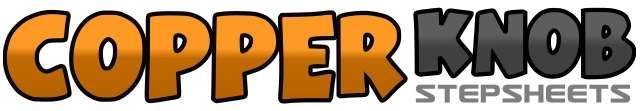 .......拍数:32墙数:4级数:.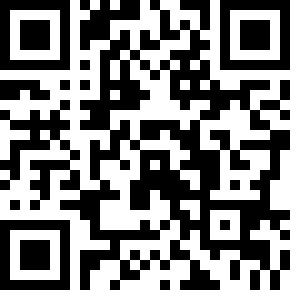 编舞者:Carl Sullivan (AUS)Carl Sullivan (AUS)Carl Sullivan (AUS)Carl Sullivan (AUS)Carl Sullivan (AUS).音乐:There Goes - Alan JacksonThere Goes - Alan JacksonThere Goes - Alan JacksonThere Goes - Alan JacksonThere Goes - Alan Jackson........1-2Step right foot forward, pivot ¼ turn left, weight onto left3-4Step right foot across in front of left, step left foot to left side5-6Step right foot across behind left, step left foot to left side7-8Step right foot across in front of left, point left toe to left side9-10Step left foot across in front of right, point right toe to right side11-12Step right foot across in front of left, unwind ½ turn left, weight onto right13-14Step left foot forward, step right foot beside left15-16Step left foot forward, scuff right foot beside left17-18Step/rock right foot forward, rock back onto left19-20Step/rock right foot back, rock forward onto left21-22Step/rock right foot to right side, rock onto left foot23&24Step right foot across in front of left, step left foot to left side, step right foot across left25-26Step/rock left foot to left side, rock onto right27-28Step/rock left foot forward, rock back onto right29-30Step/rock left foot back, rock forward onto right foot31&32Shuffle forward left-right-left